Drama　2021年度活動報告【セクション概要】春（5月）と冬（12月）の年2回、英語演劇の公演を行います。部員は演者としてはもちろん、大道具・小道具・照明・音響・衣装・字幕・広報の7部署をそれぞれ担当し、協力して舞台を完成させています。質の高い舞台を作ることと、メンバーが活動を通して自然な英語を身に付けること、充実感をもって楽しく活動することを目標として、にぎやかに活動しています。【メンバー】1回生5人　2回生2人　3回生3人【セクション活動】毎週火曜、金曜、土曜に活動を行っています。練習は主に、リーディング、シーン練、スタンディング、講堂週間の４つに分けられています。〇リーディング自分のセリフを読み、メンバーから発音やイントネーションのアドバイスをもらい、よりネイティブに近い発音を練習します。今年度は対面での活動とZOOMを用いたオンラインでの活動を併用して行いました。〇シーン練ディレクターが構想した演出に基づいて入りはけ等動きの確認をします。〇スタンディング台本を持たず、セリフを覚えたうえで演技の練習をします。このとき他のメンバーからアドバイスをもらい、演技の質を高めます。〇講堂週間本番の約1週間前から始める練習形態です。基本的に朝9時から夜9時まで、本番で利用する会場で準備・練習を行います。演技練習だけでなく、照明、音響、大道具、字幕などの調整も行います。今年度は昨年度に引き続き、「イカロスの森」という外部施設を利用させていただき、朝10時から夜10時まで講堂週間を実施しました。【活動実績】2021年度　春公演「O. Henry’s Full House―人生模様―」新型コロナウイルスの影響により中止2021年度　冬公演「Groundhog Day―恋はデジャ・ブ―」	日時：2021年12月15日（水）1公演のみ	場所：イカロスの森（〒657-0832　神戸市灘区岸地通1-8-10）	※感染防止対策を講じた上で実施　今年度も、昨年度に引き続き新型コロナウイルスの影響で春公演を中止することになりました。何とか冬公演は実施したいという思いがある一方、公演を行った経験が少ない71期が最高学年となり、実施する上でたくさんの困難があり、何度も心が折れそうになりましたが、OB・OGの先輩方を含めて多くの方にお力添えを頂き、冬公演を無事に公演することができました。まだまだ思うように活動ができない中で、1度きりの公演を無事にやりきることができたことは、私たちドラマセクションのメンバーにとっても素敵な思い出になりました。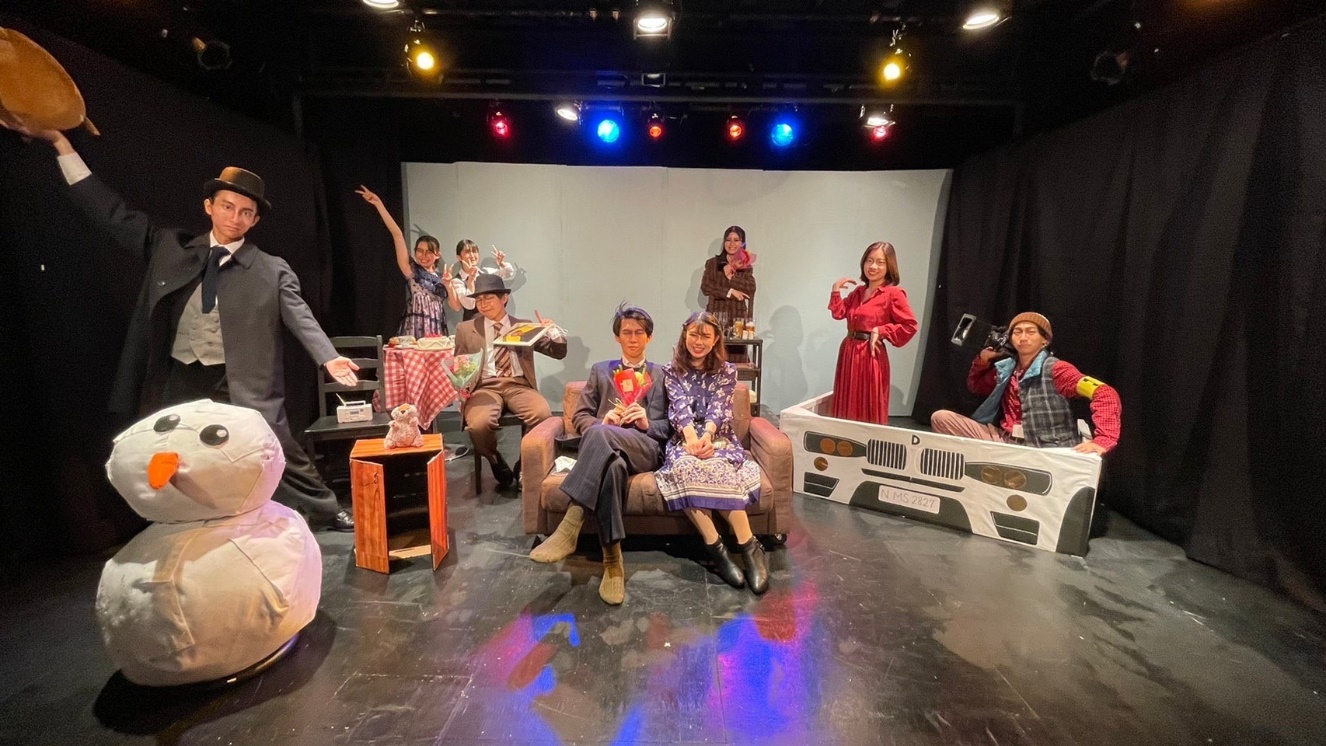 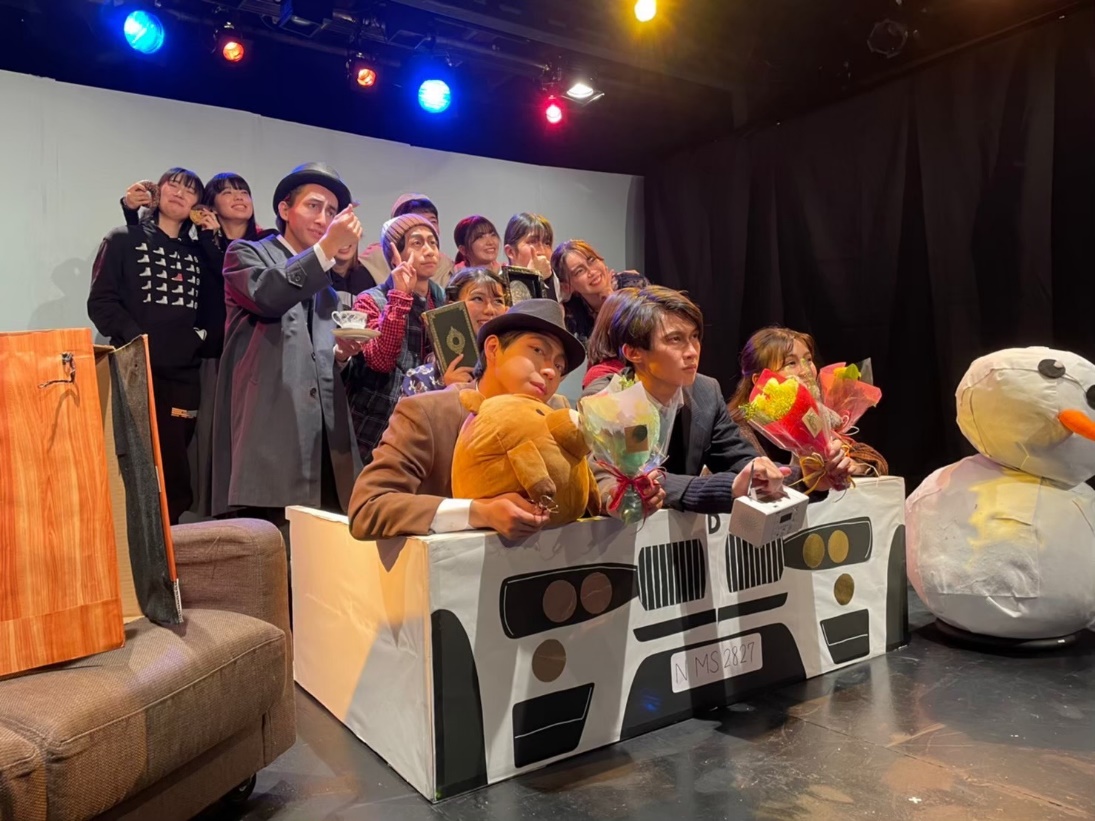 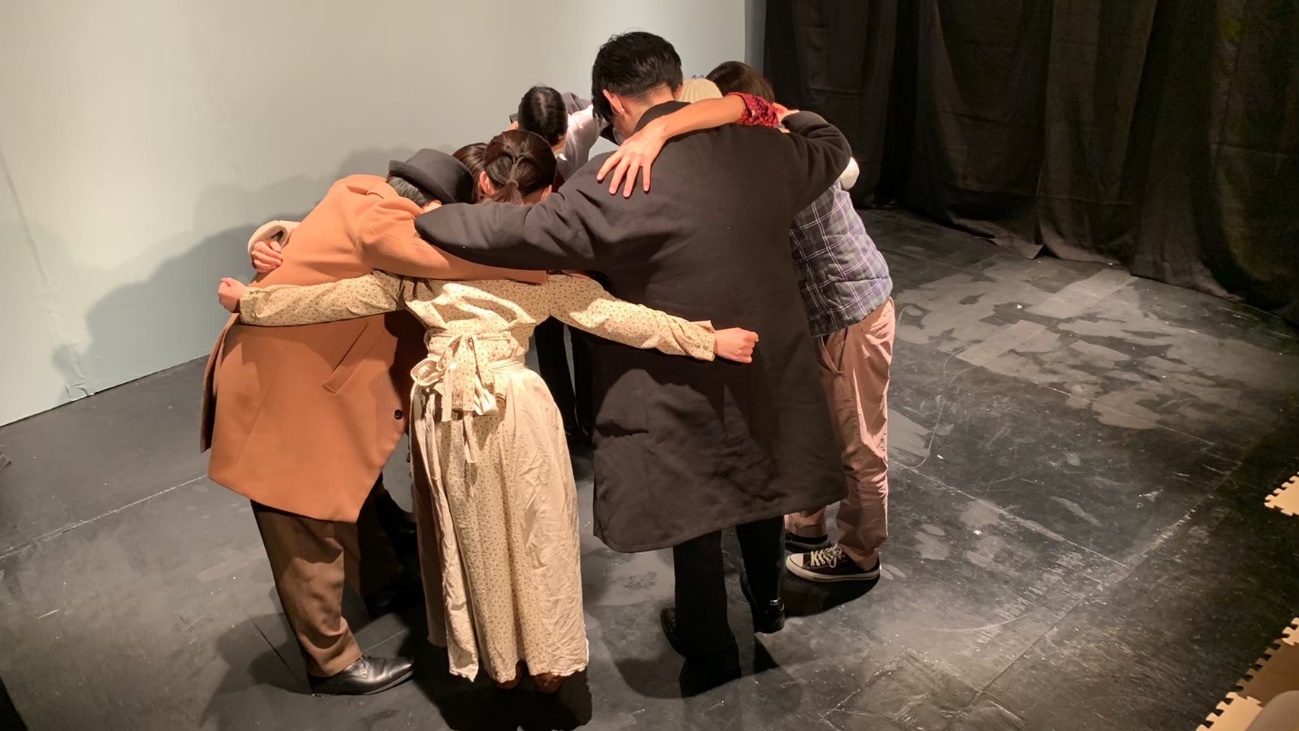 